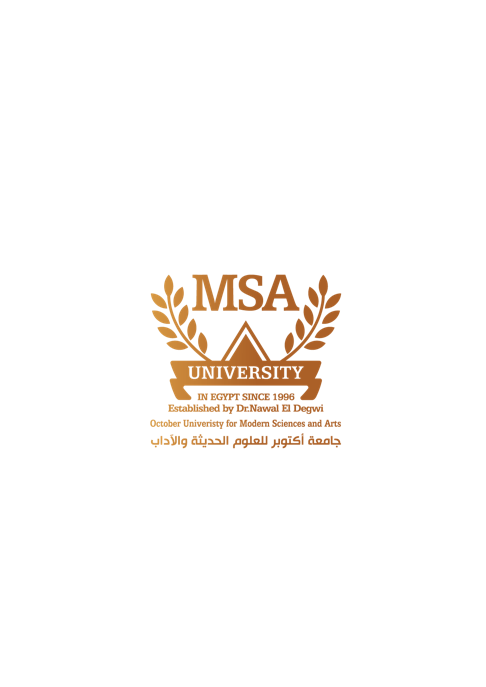 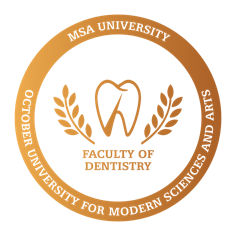 WeekLecture Topic Practical Content130/9 – 5/10IntroductionIntroduction and Safety measures27/10-12/10Carbohydrate metabolismUrine report 314/10-19/10Carbohydrate metabolism iiUrine scheme 421/10- 26/10Quiz 1Carbohydrates disorders528/10-2/11Amino acid and ProteinmetabolismDiabetes 64/11-9/11RevisionCholesterol and plasma enzymes7-811/11-23/11        Midterms925/11-30/11Lipids metabolismVitamins and minerals102/12-7/12Quiz 2Revision119/12-14/12KetonesFinal Practical1216/12-21/12Revision1323/12-28/12Final Exams start 30/12/2023 